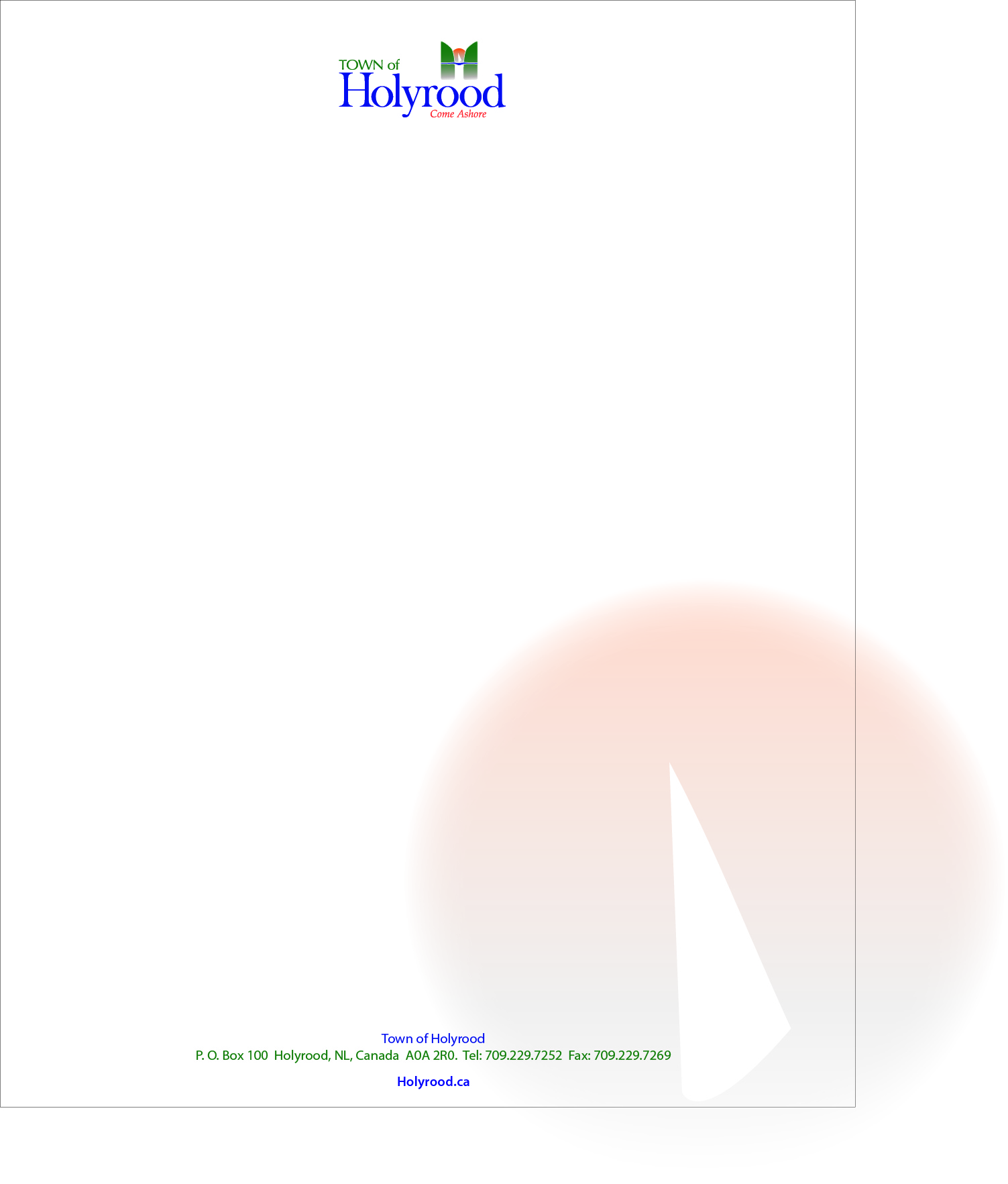 Regular Meeting of Council #4April 2, 2024, at 6:00 pmAGENDACALL TO ORDER/ADOPTION OF AGENDABE IT RESOLVED that this meeting is now called to order and the agenda is adopted as presented.ADOPTION OF MINUTESRegular Meeting of Council March 5, 2024BUSINESS ARISINGMAYOR’S UPDATECORRESPONDENCEMaher’s Contracting Ltd.PLANNING & DEVELOPMENTUpdatePermitsBE IT RESOLVED to table and approve the attached permit listing. 11 permits were issued from February 6- April 1, 2024  and includes permits for Residential, Site Prep, Ramp, Occupancy, and Garage and Garage ExtensionTown of Witless Bay Proposed AmendmentsThe town has received a proposed amendment to the St. John’s Urban Region Regional Plan from the town of Witless Bay.Proposed Amendments- Proposed St. John’s Urban Region Regional Plan, 1976 Amendment No. 9, 2023 (Proposed Witless Bay Municipal Plan No. 4 and Development Regulations Amendment No. 5, 2023. BE IT RESOLVED that the Town of Holyrood has no comment on the proposed amendment from the Town of Witless Bay.RECREATION AND COMMUNITY EVENTSUpdate INFRASTRUCTURE AND PUBLIC WORKSUpdateExtension to Water Upgrades ProjectBE IT RESOLVED the Town of Holyrood requests an amendment to project # 17-GI-21-00049 – Water Supply Upgrades to change the completion date from June 2024 to October 2025. This amendment is required to further investigate a site plan which would eliminate booster pumps and provide the time required to issue a new design build contract for the Tank design and supply only.Preamble: the Town has been engaged with Municipal Affairs and Innovative Engineering in discussion around how to best provide a new storage tank for water supply in the most cost-effective manner given the challenges of topography of the site, the necessary infrastructure in the ground, and how to utilize existing infrastructure. We decided to divide the project into civil and mechanical as a means of getting the project completed and this process requires time and planning as well as investigation and research on the various processes. Therefore, the natural result of these activities means the project requires an extension for its completion date. ECONOMIMC DEVELOPMENTUpdatePUBLIC SAFETYUpdate COMMUNICATIONS UpdateCORPORATE SERVICES & ADMINISTRATIONUpdateAccountsBE IT RESOLVED those accounts tabled in the amount of $158,596.47 cheque numbers 45724 to 45769 and D3920 to D3963 be approved for payment from the general account. Bankbook Balance:  $1,366.46NEW BUSINESSDATE OF NEXT MEETING April 30, 2024 at 6:00 pmADJOURNMENT 